Anmerkungen zur LIGA der Regionen 2020/Reglement:1) Die Athleten/Masters treten bei der Teamwertung in 6 Regionen mit max. 2 Teams an.Die Regionen: Nord/Osten, Mitte, NRW, BaWü, Bayern sowie NEU: RheSaHe (Hessen & Rheinland/Pfalz zusammen.2) Gewertet werden die besten sechs Ergebnisse.Anmerkungen zur Rangliste 2020/Reglement:1) Rangliste ist die Einzelwertung der Deutschen Masters 20202) In die Wertung kommen max. sechs Wettkämpfe der LIGA der Regionen sowie noch zusätzlich festgelegte BONUS-Wettkämpfe. Davon kommen max. drei in die Wertung. Alle Landesmeisterschaften sowie EM + WM gelten auch als Bonus.Weitere Anmerkungen, Informationen und fortlaufende Aktualisierungen auf www.geherpokal.de  und  www.gehsportnetzwerk.de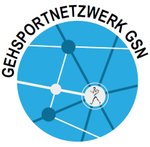                 Wertungswettkämpfe  	  2020 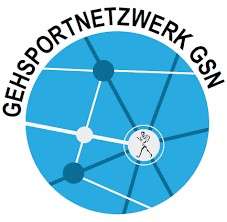 Geplante Deutsche Masters 2020 / LIGA der Regionen Stand 29.11.19                Wertungswettkämpfe  	  2020 Geplante Deutsche Masters 2020 / LIGA der Regionen Stand 29.11.19                Wertungswettkämpfe  	  2020 Geplante Deutsche Masters 2020 / LIGA der Regionen Stand 29.11.19                Wertungswettkämpfe  	  2020 Geplante Deutsche Masters 2020 / LIGA der Regionen Stand 29.11.19                Wertungswettkämpfe  	  2020 Geplante Deutsche Masters 2020 / LIGA der Regionen Stand 29.11.19                Wertungswettkämpfe  	  2020 Geplante Deutsche Masters 2020 / LIGA der Regionen Stand 29.11.19TERMIN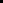 DEUTSCHEMASTERSDEUTSCHEMASTERSART DES WETTKAMPFESORTANMERKUNGEN 12.01. DeuMa Offene Berlin-Brandenburgische  Hallenmeisterschaften Gehen: SeniorenBerlin,  Rudolf-Harbig-Halle am Olympiastadion Mit Vorprogramm 11.01. austauschen, einstimmen, „vorglühen“:Offener GSN-Treff im Alt-Berliner Lokal „Dicke Wirtin“, 18.00,Carmerstraße 9, 10623 BerlinMit Vorprogramm 11.01. austauschen, einstimmen, „vorglühen“:Offener GSN-Treff im Alt-Berliner Lokal „Dicke Wirtin“, 18.00,Carmerstraße 9, 10623 Berlin   29.02.-   1.3.DeuMa Deutsche Hallen-Meisterschaften mit Gehen/Senioren   OFFENÖrtlicher Ausrichter + Termin noch offen Örtlicher Ausrichter + Termin noch offen 21.03. DeuMa 5. MÜHLTALGEHEN 15 km, auch 5km + 3 km.Im Rahmen 49. Eisenberger Mühltallauf Empfehlung: 2 Über-nachtungen: Anreise Freitag 20.03. zum GSN-Meeting Abreise Sonntag 22.03.  Jugend/F/M/MastersEisenberg/Thüringen Am Vorabend 20.03., Eintreffen/Abendbrot 18:00 GSN-Meeting1, 20:00: Saison-Rückblick, Ehrungen etc.; 21.03. Wettkämpfe +GSN-Meeting2: Auszeichnungen+Konzept/Ausblick Wertungswettkämpfe 2020; Abschluss 22.03. Frühstücks- buffet + Ausgehen; Unterbringung + Veranstaltungs- quartier: Naupoldsmühle  Am Vorabend 20.03., Eintreffen/Abendbrot 18:00 GSN-Meeting1, 20:00: Saison-Rückblick, Ehrungen etc.; 21.03. Wettkämpfe +GSN-Meeting2: Auszeichnungen+Konzept/Ausblick Wertungswettkämpfe 2020; Abschluss 22.03. Frühstücks- buffet + Ausgehen; Unterbringung + Veranstaltungs- quartier: Naupoldsmühle  25.04. DeuMa BIBERACH – Südd./Bad. Meisterschaften 5 km, 10 km, 20 km Straßengehen Jugend/F/M/Masters77781 Biberach/Baden Unterbringung:  Gasthaus Kreuz Unterbringung:  Gasthaus Kreuz 25.04. DeuMa 16. Vogtlandgehen – Bahngehen im Stadion am Wasserturm Jugend/F/M/MastersReichenbach/ Sachsen  16.05. DeuMa Deutsche Meisterschaften 20km Straßengehen Senioren + Rahmen 5km  (alle AK)Naumburg/Sachsen-Anhalt 15.05, 18.30: Offener traditioneller Gehsportnetzwerk-Vorabendtreff beim Italiener „Da Vinci“, Rosengarten 10, 06618 Naumburg15.05, 18.30: Offener traditioneller Gehsportnetzwerk-Vorabendtreff beim Italiener „Da Vinci“, Rosengarten 10, 06618 Naumburg01.06. DeuMa3. Oldenburger Gehertag5000m Bahngehen + GSN-JagdmeileOldenburg/Niedersachsen13.06. DeuMaStraßengehenLahr/SchwarzwaldBaden-WürttembergGartenschaugeländeNoch in Planung, ggf. 20.6.GartenschaugeländeNoch in Planung, ggf. 20.6.DeuMaDeutsche Meisterschaften BahngehenNoch in PlanungNoch in Planung05.07. DeuMa Bahngehen / Bayr. Meisterschaften Senioren92660 Neustadt an der Waldnaab/Bayern 30.08. DeuMa Offene NRW-Meisterschaften Bahngehen Jugend/F/M, Senioren Euskirchen/NRW 19.09. DeuMa Gehertag des TV Bühlertal BahngehenBühlertal/Baden-Württemberg   03.10.   DeuMa   DeuMa   Rekordgehen auf der   SkateArena/Fläminggehen  alle AK + GSN-Jagdmeile  Jüterbog/   Brandenburg   10.10.   DeuMa   DeuMa   Deutsche Meisterschaften   10 km Straßengehen         Senioren und Rahmen  Gleina/Sachsen-      Anhalt  Noch nicht bestätigt,  in Planung  Noch nicht bestätigt,  in Planung